Открытое занятие  «Прогулка с Язычком»(Артикуляционная гимнастика)Цель:- Развивать мышцы артикуляционного аппарата.Задачи:- Закреплять упражнения артикуляционной гимнастики;- Расширять словарь прилагательных;- Прививать интерес к логопедическим занятиям;- Развивать мелкую моторику рук;- Развивать воображение, память, мышление.Оборудование: зеркала; мяч; изображения символов артикуляционных упражнений; картинка Язычка, волшебной страны правильной речьюХод занятия:Организационный момент:Ребята, сегодня к нам на занятие пришли гости, они улыбаются вам. И вы улыбнитесь гостям. (Установление эмоционального контакта). Становитесь дети в круг. Крепко за руки возьмемся И друг другу улыбнемся.
Игра «Назови свое имя ласковоДети, для чего нужно правильно говорить? -Чтобы общаться с другими людьми, - Чтобы общаться друг с другом, - Чтобы понимать друг друга. Да, дети, красивую речь приятно слушать.
Логопед загадывает детям загадку:Если б не было егоНе сказал бы ничегоВсегда он в работе, когда говорим,А отдыхает, когда мы молчим». (язычок)Основная часть:Молодцы, ребята. Язычок нам очень помогает разговаривать. 1 слайдСегодня он пришёл к нам, чтобы пригласить вас на прогулку, поиграть с ним и научиться делать вместе с вами артикуляционную гимнастику. Вы готовы отправиться с Язычком на прогулку и научить Язычок артикуляционной гимнастике?2 слайдЖил был язычок Васька в своем домике в сказочной стране. А у вас есть язычок? Покажите!3 слайдУпражнение «Иголочка» (описание)4 слайдЯзычок проснулся в своём сказочном домике, потянулся и встал с кроватки. Каждое утро Васька чистил зубки. Поможем ему?5 слайдУпражнение «Чистим зубы» (описание)6 слайдЗахотелось Язычку приготовить вкусный завтрак. Подумав немного, он отправился месить тесто для блинов.7 слайдУпражнение «Месим тесто», «Непослушный язычок» (описание)8 слайдТесто получилось, как надо и напек Язычок вкусных блинов. Посмотрим каких?9 слайдУпражнение «Блинчик на тарелочке» (описание)10 слайдДостал Язычок к блинчикам вкусное малиновое варенье. Да испачкал губы. Надо их аккуратно облизать.11 слайдУпражнение «Вкусное варенье» (описание)12 слайдЯзычок налил чай в свою любимую чашечку и выпил его.13 слайдУпражнение «Чашечка» (описание)14 слайдЯзычок посмотрел на часики, ведь ему пора было гулять15 слайдУпражнение «Часики» (описание)16 слайдПальчиковая гимнастика: «В гости»В гости к пальчику большому (выставляют вверх большие пальцы, соединяют под углом кончики пальцев обеих рук)Приходили прямо к домуУказательный и средний,Безымянный и последний –Сам мизинчик – малышокПостучался на порог.(пальцы сжаты в кулак, вверх выставляют только мизинцы, кулачками стучат друг о дружку)Вместе пальчики – друзья, друг без друга им нельзя.(ритмично сжимают пальцы обеих рук в замок)17 слайдПеред домом был большой красивый забор, мимо которого Васька проезжал на своей машине каждый день.18 слайдУпражнение «Заборчик» (описание)19 слайдНа лужайке стояла детская горка в форме Слоника.20 слайдУпражнение «Слоник» (описание)21 слайдЯзычок Васька очень любил перелазить через заборчик и кататься с горки-слоника.22 слайдУпражнение «Заборчик», «Слоник» - чередование. (описание)23 слайдА еще у Язычка были качели. Весело с ним качаться на них: вверх-вниз.24 слайдУпражнение «Качели» (описание)25 слайдУ Васьки была мечта, он хотел стать маляром. Поэтому все грибы в его саду были разного цвета.26 слайдУпражнение «Маляр» (описание)27 слайдУпражнение «Грибок» (описание)28 слайдПогода была прекрасная и Язычок решил прогуляться, вышел он на улицу и пошел по тропинке, вдруг на встречу ему индюк. Индюк стал с ним говорить: бл-бл-бл.29 слайдУпражнение «Индюк» (описание)30 слайдНаправился Язычок дальше. Но, что это журчит? Язычок прислушался и пошел на звук. Это же ручеек, а возле него лягушата что-то мастерят. Подошел Язычок поближе и улыбнулся им во весь рот.31 слайдУпражнение «Улыбка» (описание)32 слайдУвидел он, что они лодочку построили, собираются плыть по ручью и попросился с ними.33 слайдУпражнение «Парус» (описание)34 слайдДыхательная гимнастика «Ветер надувает паруса» - дети идут по кругу, первый игрок –ветер, дует на вертушку; остальные дети парус. По команде «Ветер», дети меняются. Первый игрок уходит назад.35 слайдДалеко уплыл Язычок, день клониться к вечеру, пора было возвращаться домой. Поблагодарил он лягушат и побежал он по лесной тропинке домой. И встретил он лошадку. На ней и поскакал домой. Слышите, как она стучит копытами? (дети проходят на места)36 слайдУпражнение «Лошадка» (описание)37 слайдХорошо погулял Язычок. Вернулся домой. Каждый вечер он играл на гармошке и барабане.38 слайдУпражнение «Гармошка», «Барабанщик» (описание)39 слайдНагулялся, наигрался наш Язычок. «Завтра опять пойду гулять» - подумал Язычок и лег спать.40 слайдПриятных снов, язычок Васька!Логопед : Как замечательно мы погуляли и научили Язычок выполнять артикуляционную гимнастику. Логопед : Молодцы, ребята. Язычок остался очень доволен, что он вместе с вами выполнил правильно все артикуляционные упражнения. А вам было трудно выполнять артикуляционные упражнения? Что нового вы узнали? Чему научились на прогулке, проведенную с Язычком? Было ли вам интересно играть с ним?Посмотрите, на ваших столиках лежат картинки – символы упражнений артикуляционной гимнастики. Это вам подарки от Язычка. Предлагаю вам раскрасить их дома.Логопед : Мне очень понравилось прогулка. Вы молодцы. До свидания.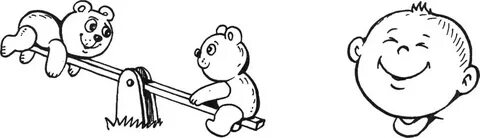 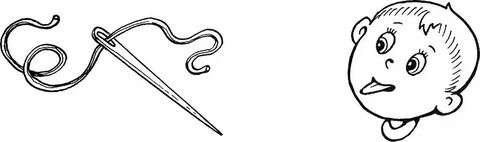 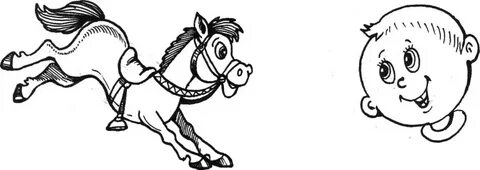 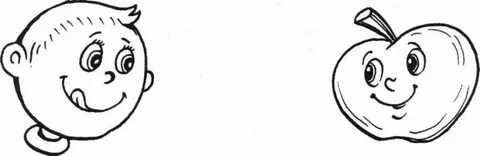 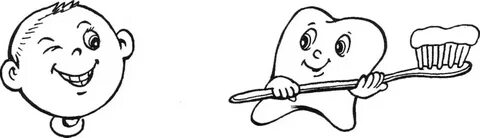 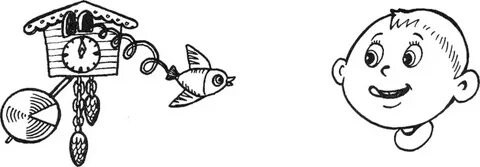 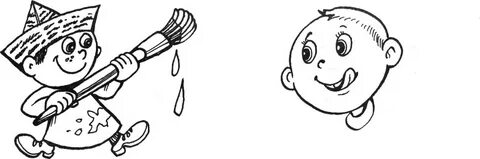 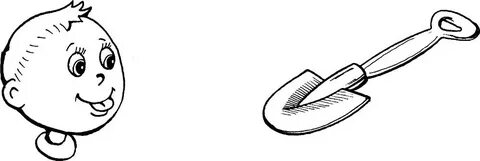 